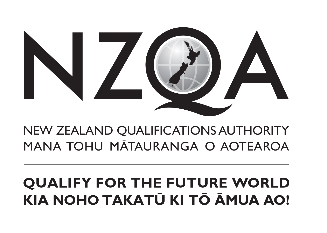 New Zealand Qualifications Authority 	Late Entry Attendance Roll 2022	(for completion by school, and handed to Exam Centre Manager)Exam Centre Name: 		Exam Session		Session Date:	Exam Centre Manager’s Signature: 		Date attendance roll sent to NZQA: 	Instructions for useSchool to fill in the grey shaded area with late entry candidate details and give the form to the Exam Centre Manager before the examination.Supervisor of exam to complete white areas of the table during the examination.Exam Centre Manager to check the white areas following exam completion, sign and date the form and return it to NZQA with non-barcoded booklet(s) in a pink bag, with Candidate with Non-Barcoded Booklets forms.Accurate completion and timely return of this form is essential.SAC Conditions are to advise the ECM that SAC conditions for candidates have been attached for this exam and any exam assistants organised by the school.SACConditionsAttached Y/NDigitalY/NExam codeNSNCandidate nameStandard NumberStandard NumberStandard NumberStandard NumberStandard NumberAbsent (A)Number booklets collectedTime leftExtra paperSchool to complete this shaded section before the exam daySchool to complete this shaded section before the exam daySchool to complete this shaded section before the exam daySchool to complete this shaded section before the exam daySchool to complete this shaded section before the exam daySchool to complete this shaded section before the exam daySchool to complete this shaded section before the exam daySchool to complete this shaded section before the exam dayTo be completed by supervisor during examTo be completed by supervisor during examTo be completed by supervisor during examTo be completed by supervisor during examfee